Videokonferenca glede ocenjevanja NIT: četrtek, 21. 5. 2020, ob 9.30.   Posebnega vabila glede videokonference ne bom pošiljala. Povezavo poznate. NIT 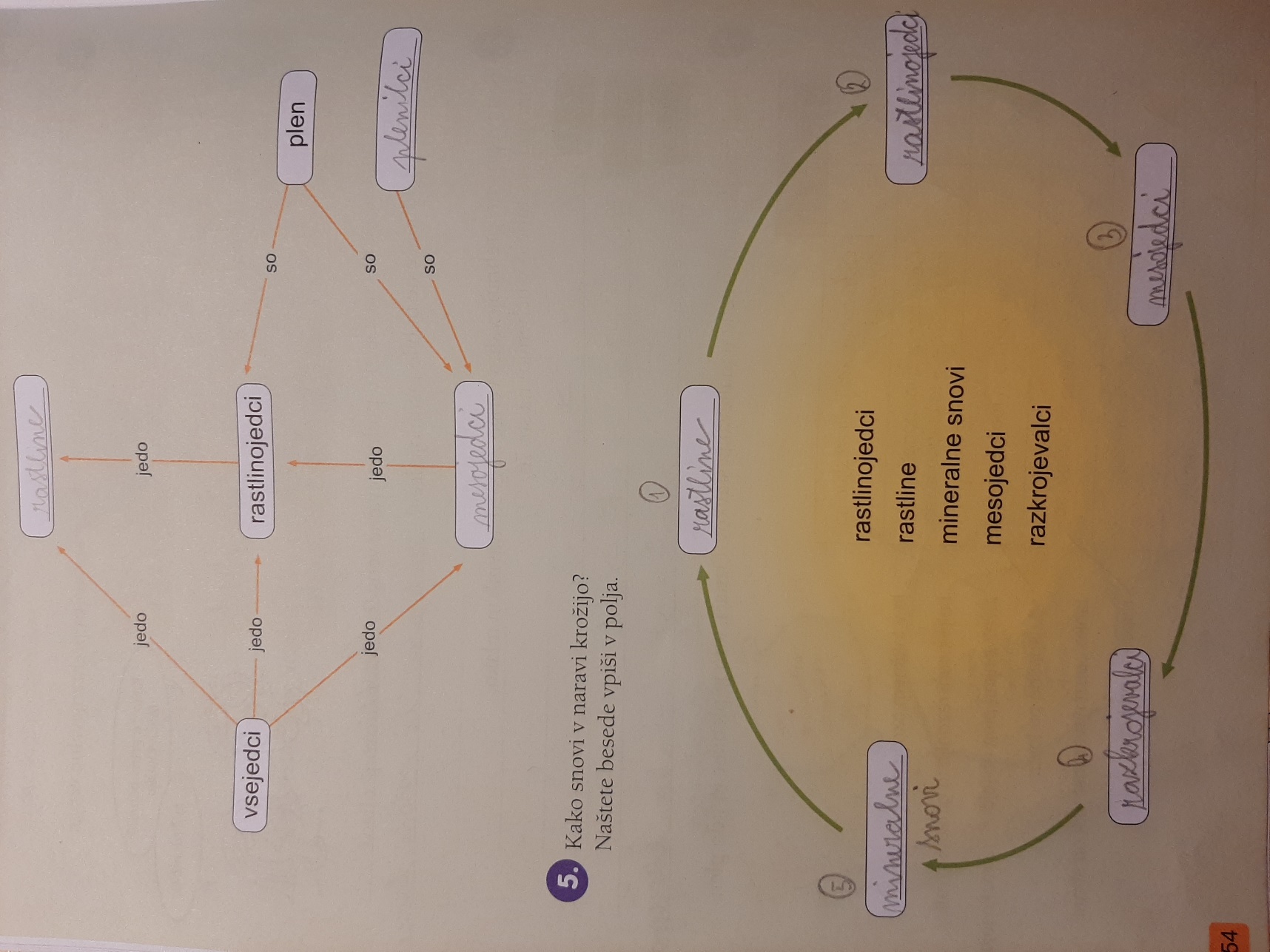 Prehranjevalni splet – plakatKoraki:Premisli, naredi načrt dela, bodi ustvarjalen, domiseln.Podatke poišči na spletu, v knjigah, revijah.Čimbolj izvirno izdelaj plakat, na katerem boš predstavil prehranjevalni splet.Pazi na slovnično pravilnost zapisanih besed.Za plakat lahko uporabiš risalni list ali skupaj zlepiš štiri A4 liste (za fotokopiranje).Sreda, 20. 5. 2020Sreda, 20. 5. 2020Sreda, 20. 5. 2020MATUrejanje podatkov.V zvezek napiši naslov Urejanje podatkov.Reši naloge v učbeniku na str. 116, 117. Preglednice riši s pomočjo ravnila. Pri tretji in četrti nalogi napravi samo preglednici, prikaza z vrsticami in stolpci ni potrebno narediti.NITPrehranjevalna veriga, prehranjevalni spletPreglej naloge v DZ.Ocenjevanje NIT:Preberi navodila za izdelavo plakata. Fotografijo plakata pošlji na elektronski naslov do četrtka, 28. 5. 2020.Naloga: Prehranjevalne verige poveži v prehranjevalni splet. Navedi proizvajalce, potrošnike (vsaj 10), razkrojevalce in označi pretok energije. Primer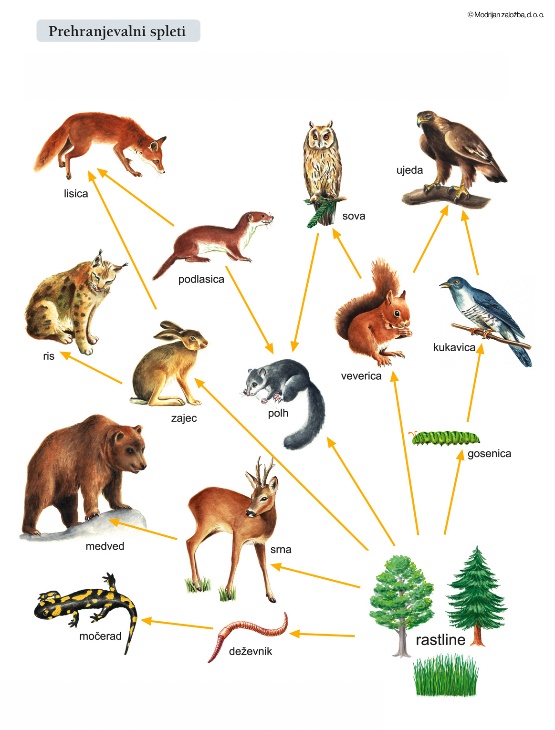 